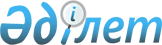 О внесении дополнений в постановление акимата Лебяжинского района от 27 января 2010 года N 7/1 "О социальной помощи отдельным категориям граждан Лебяжинского района на 2010 год"
					
			Утративший силу
			
			
		
					Постановление акимата Лебяжинского района Павлодарской области от 25 октября 2010 года N 261/10. Зарегистрировано Управлением юстиции Лебяжинского района Павлодарской области 11 ноября 2010 года N 12-9-120. Утратило силу в связи с истечением срока действия (письмо руководителя аппарата акима Лебяжинского района Павлодарской области от 06 марта 2014 года N 31/1-36/89)      Сноска. Утратило силу в связи с истечением срока действия (письмо руководителя аппарата акима Лебяжинского района Павлодарской области от 06.03.2014 N 31/1-36/89).

      В соответствии с подпунктом 14 пункта 1 статьи 31 Закона Республики Казахстан от 23 января 2001 года "О местном государственном управлении и самоуправлении в Республике Казахстан", в целях оказания социальной помощи отдельным категориям граждан, акимат района ПОСТАНОВЛЯЕТ:



      1. В постановление акимата Лебяжинского района от 27 января 2010 года N 7/1 "О социальной помощи отдельным категориям граждан Лебяжинского района на 2010 год" (зарегистрировано в реестре государственной регистрации нормативных правовых актов N 12-9-104, опубликовано в газете "Аққу үні" 18 февраля 2010 года N 14) внести следующие дополнения:



      подпункт 13) пункта 3 дополнить абзацем следующего содержания:

      "единовременная материальная помощь на развитие личного подворья в размере 90000 тенге, на приобретение кормов 18000 тенге";

      подпункт 37) пункта 3 дополнить абзацем следующего содержания:

      "единовременная материальная помощь на установку телефона в размере 12000 тенге, на приобретение твердого топлива в размере 15 МРП".



      2. Настоящее постановление вводится в действие по истечении десяти календарных дней после дня его первого официального опубликования.



      3. Контроль за исполнением настоящего постановления возложить на заместителя акима района Сагандыкова Н.О.      Аким района                                С. Апсаликов
					© 2012. РГП на ПХВ «Институт законодательства и правовой информации Республики Казахстан» Министерства юстиции Республики Казахстан
				